ENGLISH WORKSHOPNAME: ________________________________ DATE: __________________ GRADE: __________TEMA: PASADO SIMPLEWhat did they do yesterday? Write a sentence for each picture.________________________________________________________________________________________________________________________________________________________________________________________________________________________________________________________________________________________________________________________________________________________________________________________________________________________________________________________________________________________________________________________________________________________________________________________________________________________________________Read the story and answer the questions below.One gorgeous, sunny day last summer, Claire and her friend Greg went to Longleaf safari park.When they drove into the park, they closed the car windows tightly. “We don’t want to be a lion’s lunch,” Claire laughed. Soon, they saw some lions. Greg stopped the car very close to the lions and started taking pictures of them. The lions roared loudly. “They’re beautiful, but very scary animals,” Claire said. “You’re right, Claire. Let’s go and see the gorillas, now,” Greg said. He tried to start the car several times, but nothing happened. Suddenly, smoke began to come out of the engine.A few minutes later, the front of the car was on fire. They wanted to jump out of the car, but they couldn’t because the lions were around it. They were both really scared. “We’ll burn alive!” Claire screamed desperately. She beeped the horn and shouted for help. Just then, a park ranger came along the road in his jeep. “Hold on, we’ll get you out!” he shouted. Almost immediately, another jeep arrived and chased away the lions. Claire and Greg jumped out of the car quickly and ran towards the jeep.When they were safe inside the jeep, they thanked the park ranger for his help. They were still shocked, but happy. They knew they were very lucky to be alive.Where and when did the story take place?What was the weather like?Who are the two main characters in the story?What happened to Claire and Greg?Who saved them?How did Claire and Greg feel at the end of the story?What is the main event of the story?Who helped Claire and Greg to scape? Why didn’t they jump out of the car? TEMA: PRESENTE CONTINUOA. Conjugate the verb in present continuous (affirmative, negative or interrogative) 1. I ______________________  (look) at some people through the window. 2. He______________________   (leave) his house to the stadium to play football. 3.  ______She___________   (narrate) short stories to her grandsons?4. We______________________   (hope) to succeed in that championship. 5. They __________________ ( not read)  English books. 6. You______________________   (wait) for your friend in the street to talk to him. 7. We______________________   (sing) a beautiful song by Michael Jackson. 8. My friend and I  ________________________ ( not speak) about our  school. 9. _______You _____________ (tell) him all your secrets?10. Katherine _______________ (study) English and French.say what they are doing according to the pictures__________________________________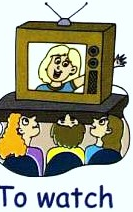 __________________________________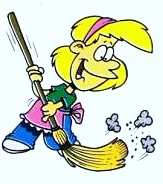 ___________________________________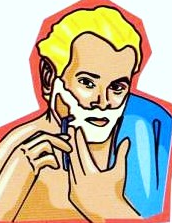 _____________________________________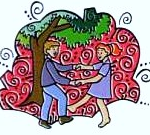 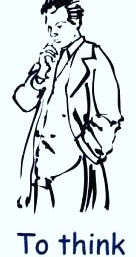 __________________________________________________________________________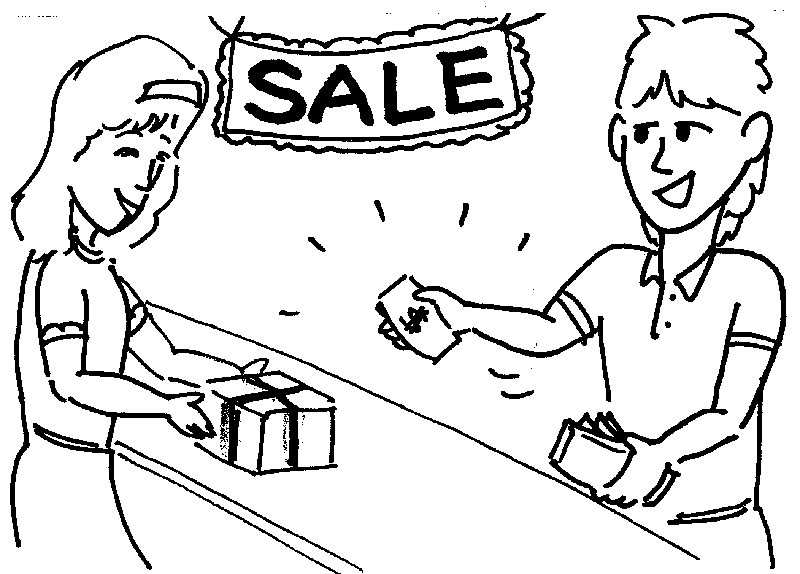 _____________________________________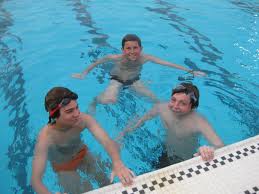 _____________________________________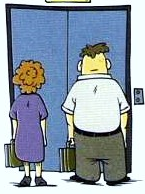    _____________________________________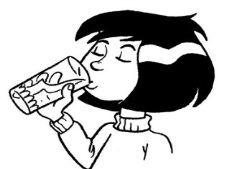 _____________________________________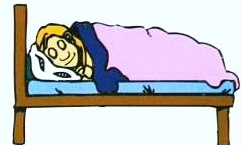 